Додаток 1Шаблон відбитку ноги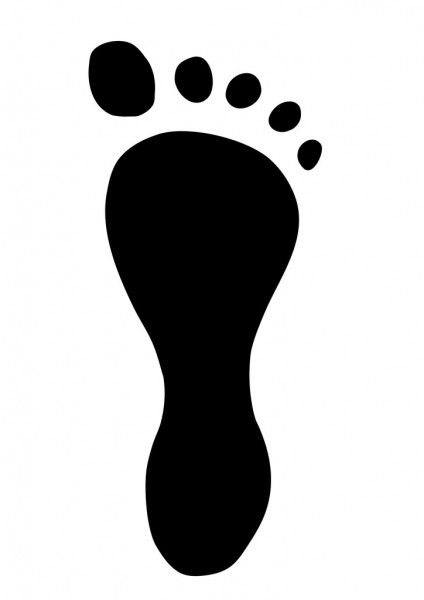 